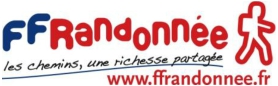 Certificat médical de non contre-indication à la pratique sportive Modèle 2015 proposé par la commission médicale de la FFRandonnéeLe .................	à.............................................................Je, soussigné(e), Dr …............................................................déclare avoir examiné Mme / M…………………………………………………………   âgé(e) de……………et n’avoir pas constaté, à ce jour, de signe clinique ni d’antécédent personnel contre- indiquant la pratique de : La Randonnée Pédestre :en compétitionhors compétition La Marche Nordique hors compétition La Raquette à Neige hors compétition La Marche Aquatique Côtière / Longe-côteen compétitionhors compétition La Rando Santé® (adaptée à des marcheurs dont la performance physique est diminuée temporairement ou durablement)Cher Confrère, Chère Consœur,Pour permettre à nos animateurs de mieux encadrer le pratiquant, nous vous demandons d’ajouter les conseils suivants si vous le jugez pertinent :Altitude à ne pas dépasser : ……………………………Fréquence cardiaque à ne pas dépasser :………………………………. Dénivelé horaire (total) à ne pas dépasser :……………………………….. Abstention de la pratique lors des pics polliniques et/ou polluants : oui / nonAvec nos remerciements confraternelsLa commission médicale de la FFRandonnéeTAMPON	SIGNATURE